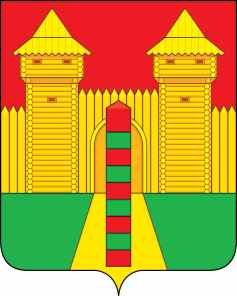 АДМИНИСТРАЦИЯ  МУНИЦИПАЛЬНОГО  ОБРАЗОВАНИЯ «ШУМЯЧСКИЙ   РАЙОН» СМОЛЕНСКОЙ  ОБЛАСТИПОСТАНОВЛЕНИЕот 26.06.2023г. № 282        п. ШумячиВ соответствии с  областными законами от 04.09.2007 года № 90–з «О комиссиях по делам несовершеннолетних и защите их прав», от 31.04.2008 года № 24–з «О наделении органов местного самоуправления муниципальных районов и городских округов Смоленской области государственными полномочиями по созданию и организации деятельности комиссий по делам несовершеннолетних и защите их прав»	Администрация муниципального образования «Шумячский район» Смоленской областиП О С Т А Н О В Л Я Е Т:1. Утвердить персональный состав комиссии по делам несовершеннолетних и защите их прав в муниципальном образовании «Шумячский район» Смоленской области (далее – комиссия):2. Признать утратившими силу с момента работы нового состава комиссии:- Постановление Администрации муниципального образования «Шумячский район» Смоленской области от 20.06.2018 года № 314 «Об утверждении персонального состава комиссии по делам несовершеннолетних и защите их прав муниципального образования «Шумячский район» Смоленской области»;- Постановление Администрации муниципального образования «Шумячский район» Смоленской области от 29.04.2019 г. № 221 «О внесении изменений в постановление Администрации муниципального образования «Шумячский район» Смоленской области от 20.06.2018 года № 314;- Постановление Администрации муниципального образования «Шумячский район» Смоленской области от 24.06.2019 г. № 298«О внесении изменений в постановление Администрации муниципального образования «Шумячский район» Смоленской области от 20.06.2018 года № 314»;- Постановление Администрации муниципального образования «Шумячский район» Смоленской области от 17.09.2019 № 411«О внесении изменений в постановление Администрации муниципального образования «Шумячский район» Смоленской области от 20.06.2018 года № 314»;- Постановление Администрации муниципального образования «Шумячский район» Смоленской области от 20.01.2020 № 23 «О внесении изменений в постановление Администрации муниципального образования «Шумячский район» Смоленской области от 20.06.2018 года № 314»;- Постановление Администрации муниципального образования «Шумячский район» Смоленской области от 26.08.2020 № 405 «О внесении изменений в постановление Администрации муниципального образования «Шумячский район» Смоленской области от 20.06.2018 года № 314»;- Постановление Администрации муниципального образования «Шумячский район» Смоленской области от 17.02.2021 № 70(а) «О внесении изменений в постановление Администрации муниципального образования «Шумячский район» Смоленской области от 20.06.2018 года № 314»;- Постановление Администрации муниципального образования «Шумячский район» Смоленской области от 05.04.2021 № 136«О внесении изменений в постановление Администрации муниципального образования «Шумячский район» Смоленской области от 20.06.2018 года № 314»;- Постановление Администрации муниципального образования «Шумячский район» Смоленской области от 06.04.2021 г. № 137 «О внесении изменений в постановление Администрации муниципального образования «Шумячский район» Смоленской области от 20.06.2018 года № 314»;- Постановление Администрации муниципального образования «Шумячский район» Смоленской области от 14.04.2021 № 145«О внесении изменений в постановление Администрации муниципального образования «Шумячский район» Смоленской области от 20.06.2018 года № 314»;- Постановление Администрации муниципального образования «Шумячский район» Смоленской области от 18.02.2022 г. №66 «О внесении изменений в постановление Администрации муниципального образования «Шумячский район» Смоленской области от 20.06.2018 года № 314»;- Постановление Администрации муниципального образования «Шумячский район» Смоленской области от 13.03.2023г. № 96 «О внесении изменений в постановление Администрации муниципального образования «Шумячский район» Смоленской области от 20.06.2018 года № 314»;3. Разместить настоящее постановление на официальном сайте Администрации муниципального образования «Шумячский район» Смоленской области и опубликовать в газете «За урожай».4. Контроль за исполнением настоящего постановления оставляю за собой.Глава муниципального образования «Шумячский район» Смоленской области                                              А.Н. ВасильевОб утверждении персонального состава Комиссии по делам несовершеннолетних и  защите их прав в муниципальном образовании «Шумячский район» Смоленской  областиВарсановаГалина Аркадьевна-заместитель Главы муниципального образования «Шумячский район» Смоленской области, председатель Комиссии;КулешоваИрина ГригорьевнаРыжиков Александр Александрович--начальник Отдела по образованию Администрации муниципального образования «Шумячский район» Смоленской области, заместитель председателя Комиссии;старший оперуполномоченный группы уголовного розыска ПП по Шумячскому району МО МВД России «Рославльский», заместитель председателя Комиссии;ВласоваВера Анатольевна -ведущий специалист Администрации муниципального образования «Шумячский район» Смоленской области, ответственный секретарь Комиссии;БарбасоваСветлана Михайловна-инспектор ПДН Пункта полиции по Шумячскому району МО МВД России «Рославльский»;ЗакроевСергей Николаевич-начальник филиала по Шумячскому району ФКУ УИИ УФСИИ России по Смоленской области;ЖуковаОльга Анатольевна-ведущий специалист-руководитель сектора опеки и попечительства Отдела по образованию Администрации муниципального образования «Шумячский район» Смоленской области;СеменоваТатьяна Георгиевна -начальник Отдела по культуре и спорту Администрации муниципального образования «Шумячский район» Смоленской области;СуховаНаталья Викторовна-начальник отдела СОГКУ «Центр занятости населения Рославльского района» в Шумячском районе;ДолусовАндрей Леонидович-главный специалист в Шумячском районе отдела социальной защиты населения в Рославльском районе;Галковская Любовь Ивановна-заведующая  «Шумячской участковой больнице» ОГБУЗ «Рославльская центральная районная больница»;ДонченкоАлла МихайловнаСвятойСергей Валерьевич--директор СОГБОУ «Шумячская санаторная школа-интернат»;руководитель Рославльского межрайонного следственного отдела следственного управления Следственного комитета Российской Федерации по Смоленской области;